แผนการจัดการเรียนรู้ที่ ๔๓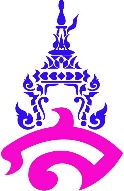 กลุ่มสาระการเรียนรู้ภาษาไทย						ชั้นประถมศึกษาปีที่ ๕รายวิชาภาษาไทย  							ภาคเรียนที่ ๑ หน่วยการเรียนรู้ที่  ๙  เรื่อง  จากคลองสู่ห้องแอร์				เวลา  ๖  ชั่วโมงเรื่อง  คำศัพท์ จากคลองสู่ห้องแอร์					เวลา  ๑  ชั่วโมง๑.	สาระสำคัญ/ความคิดรวบยอด		การค้นคว้าและศึกษาความหมายของคำ กลุ่มคำ สำนวนที่ไม่เข้าใจในบทเรียน นับว่าเป็นส่วนสำคัญในการอ่านจับใจความสำคัญหรือตีความได้ดี  ซึ่งจะเกิดประโยชน์ต่อผู้เรียนและเกิดการพัฒนาด้านการอ่าน๒.	มาตรฐานการเรียนรู้/ตัวชี้วัดสาระที่ ๑    การอ่านมาตรฐานการเรียนรู้ ท ๑.๑ 	ใช้กระบวนการอ่านสร้างความรู้และความคิดเพื่อนำไปตัดสินใจแก้ปัญหาในการดำเนินชีวิตและมีนิสัยรักการอ่านตัวชี้วัด	ท ๑.๑ ป.๕/๒  	อธิบายความหมายของคำประโยคและข้อความที่เป็นการบรรยาย                  และการพรรณนา๓.	จุดประสงค์การเรียนรู้ความรู้ (K)บอกความหมายของคำศัพท์ในบทเรียนได้ถูกต้องทักษะ/กระบวนการ (P)อ่านและเขียนคำศัพท์ในบทเรียนได้ถูกต้องแต่งประโยคโดยใช้คำศัพท์ในบทเรียนได้เจตคติ (A)มีความกระตือรือร้นในการเรียน๔.	สาระการเรียนรู้บอกความหมายของคำศัพท์ในบทเรียน๕. สมรรถนะสำคัญของผู้เรียน๑. 	ความสามารถในการสื่อสาร๒. 	ความสามารถในการคิด๓. 	ความสามารถในการใช้ทักษะชีวิต-	กระบวนการทำงานกลุ่ม๖. คุณลักษณะอันพึงประสงค์มีวินัยใฝ่เรียนรู้มุ่งมั่นการทำงาน๗. ชิ้นงาน/ภาระงาน-	ใบงาน คำศัพท์ จากคลองสู่ห้องแอร์๘.	กิจกรรมการเรียนรู้		ขั้นนำครูกล่าวทักทายนักเรียน และให้นักเรียนทำแบบทดสอบก่อนเรียน เรื่อง จากคลองสู่ห้องแอร์ จำนวน ๑๐ ข้อ โดยกากบาทเลือกคำตอบที่ถูกต้อง กำหนดเวลา ๑๐ นาที เมื่อครบเวลาที่กำหนดนักเรียนสลับกันตรวจตามที่ครูเฉลย แล้วบันทึกคะแนนที่ได้ลงบนแบบทดสอบก่อนเรียน แล้วนำส่งคืนครูเพื่อประเมินผลครูเชื่อมโยงเข้าสู่บทเรียน การค้นหาคำศัพท์และความหมายจากบทเรียน เรื่อง จากคลองสู่ห้องแอร์	ขั้นสอนครูให้นักเรียนแบ่งกลุ่ม จำนวน ๔ กลุ่ม กลุ่มละเท่า ๆ กัน เพื่อทำกิจกรรม ค้นหาความหมายจากคำศัพท์ในบทเรียน โดยแล้วอ่านบริบทประโยคจากบทเรียน เรื่อง ร่วมแรง ร่วมใจ หน้าที่ ๙๗ – ๑๐๒ จากหนังสือเรียน รายวิชาพื้นฐาน ภาษาไทย ชุด ภาษาเพื่อชีวิต ภาษาพาที ชั้นประถมศึกษาปีที่ ๕ครูแจกการ์ดคำศัพท์ โดยให้แต่ละกลุ่มเขียนคำศัพท์ พร้อมความหมาย ลงบนการ์ดที่ครูแจกครูให้นักเรียนแต่ละกลุ่มจับคู่ ได้แก่ กลุ่มที่ ๑ คู่กับ กลุ่มที่ ๒ และกลุ่มที่ ๓ คู่กับ กลุ่มที่ ๔ เพื่อเล่นเกม การ์ดคำศัพท์ครูสอบถามผลการแข่งขันเป็นอย่างไรบ้าง หลังจากนั้นตรวจสอบผลการเรียนรู้ด้วยการบอกความหมายจากบัตรคำ ได้แก่ กระเซ้าเย้าแหย่ กระแทก โคลงเคลง เศรษฐกิจ  คุณภาพ  ห้างสรรพสินค้า  ฉลาก เป็นต้นนักเรียนทำใบงาน เรื่อง คำศัพท์ จากคลองสู่ห้องแอร์ ตอนที่ ๑ เขียนคำศัพท์ตามคำบอก ครูและนักเรียนร่วมกันเฉลยใบงาน เรื่อง จากคลองสู่ห้องแอร์ ตอนที่ ๑		ขั้นสรุปครูให้นักเรียนทำใบงาน เรื่อง คำศัพท์ จากคลองสู่ห้องแอร์ ตอนที่ ๒ การแต่งประโยคจากคำที่กำหนดให้เป็นการบ้าน นำส่งชั่วโมงต่อไป๙.	สื่อและแหล่งการเรียนรู้๑.	หนังสือเรียน รายวิชาพื้นฐาน ภาษาไทย ชุด ภาษาเพื่อชีวิต ภาษาพาที ชั้นประถมศึกษาปีที่ ๕๒.	แบบทดสอบก่อนเรียน เรื่อง จากคลองสู่ห้องแอร์๓.	ใบบันทึกคำศัพท์ และประโยค๔.	ใบงาน เรื่อง คำศัพท์ จากคลองสู่ห้องแอร์๕.	เกม การ์ดคำศัพท์ ๖.	บัตรคำ	แหล่งการเรียนรู้-	๑๐.	การวัดและการประเมินผล๑๑.	บันทึกผลหลังสอน	ผลการสอนการเรียนรู้........................................................................................................................................................................................................................................................................................................................................................................	ปัญหาและอุปสรรค........................................................................................................................................................................................................................................................................................................................................................................	ข้อเสนอแนะ/แนวทางแก้ไข......................................................................................................................................................................................................................................................................................................................................................................ลงชื่อ.................................................................................                                                                    (...................................................................)วันที่............เดือน.......................................พ.ศ. ..............๑๒.	ความคิดเห็น/ข้อเสนอแนะของผู้บริหารหรือผู้ที่ได้รับมอบหมาย........................................................................................................................................................................................................................................................................................................................................................................ลงชื่อ............................................................ผู้บริหาร                                                                    (...................................................................)วันที่............เดือน.......................................พ.ศ. .............แผนการจัดการเรียนรู้ที่ ๔๔กลุ่มสาระการเรียนรู้ภาษาไทย						ชั้นประถมศึกษาปีที่ ๕รายวิชาภาษาไทย  							ภาคเรียนที่ ๑ หน่วยการเรียนรู้ที่  ๙  เรื่อง  จากคลองสู่ห้องแอร์				เวลา  ๖  ชั่วโมงเรื่อง อ่านจับใจความ จากคลองสู่ห้องแอร์					เวลา  ๑  ชั่วโมง๑.	สาระสำคัญ/ความคิดรวบยอด		การอ่านจับใจความ เป็นการอ่านเพื่อหาส่วนสำคัญของเรื่อง ซึ่งเรียกว่าใจความหรือใจความสำคัญ ซึ่งอาจจะปรากฎอยู่ตามย่อหน้าต่าง ๆ ของเรื่องที่อ่าน อาจอยู่ส่วนต้น ส่วนกลาง ส่วนท้ายของย่อหน้าก็ได้ ซึ่งอ่านแล้วสามารถตั้งคำถาม ใคร ทำอะไร ที่ไหน อย่างไร ทำไม และสรุปใจความสำคัญของเรื่องได้๒.	มาตรฐานการเรียนรู้/ตัวชี้วัดสาระที่ ๑    การอ่านมาตรฐานการเรียนรู้ ท ๑.๑ 	ใช้กระบวนการอ่านสร้างความรู้และความคิดเพื่อนำไปตัดสินใจแก้ปัญหาในการดำเนินชีวิตและมีนิสัยรักการอ่านตัวชี้วัด	ท ๑.๑ ป.๕/๔  	แยกข้อเท็จจริงและข้อคิดเห็นจากเรื่องที่อ่าน	ท ๑.๑ ป.๕/๕ 	วิเคราะห์และแสดงความคิดเห็นเกี่ยวกับเรื่องที่อ่านเพื่อนำไปใช้ในการดำเนินชีวิต        ๓.	จุดประสงค์การเรียนรู้ความรู้ (K)อ่านจับใจความสำคัญจากเรื่องที่กำหนดได้ทักษะ/กระบวนการ (P)เรียบเรียงใจความสำคัญจากเรื่องที่อ่านได้แยกข้อเท็จจริงและข้อคิดเห็นจากเรื่องที่อ่านได้เจตคติ (A)มีความกระตือรือร้นในการเรียน๔.	สาระการเรียนรู้อ่านจับใจความ เรื่อง จากคลองสู่ห้องแอร์๕. สมรรถนะสำคัญของผู้เรียน๑. 	ความสามารถในการสื่อสาร๒. 	ความสามารถในการคิด๓. 	ความสามารถในการใช้ทักษะชีวิต-	กระบวนการทำงานกลุ่ม๖. คุณลักษณะอันพึงประสงค์มีวินัยใฝ่เรียนรู้มุ่งมั่นการทำงาน๗. ชิ้นงาน/ภาระงานใบงาน เรื่อง อ่านจับใจความ จากคลองสู่ห้องแอร์๘.	กิจกรรมการเรียนรู้			ขั้นนำครูกล่าวทักทายนักเรียน ครูเชื่อมโยงเข้าสู่บทเรียน การอ่านจับใจความ บทเรียน เรื่อง จากคลองสู่ห้องแอร์	ขั้นสอนครูและนักเรียนสนทนาร่วมกันหลักการอ่านจับใจความ มีขั้นตอนอย่างไรบ้างนักเรียนแบ่งกลุ่ม กลุ่มละ ๕ คน เพื่ออ่านจับใจความ แล้วเขียนเรียบเรียงใจความสำคัญลง ใบกิจกรรมกลุ่ม เรื่อง จากคลองสู่ห้องแอร์ กำหนดเวลา ๑๐ นาที เมื่อครบเวลาที่กำหนด ตัวแทนกลุ่มนำเสนอผลงานหน้าชั้นเรียน นักเรียนทำใบงาน เรื่อง อ่านจับใจความ จากคลองสู่ห้องแอร์ กำหนดเวลา ๑๐ นาทีเมื่อครบเวลาที่กำหนด ครูและนักเรียนร่วมกันเฉลยใบงานขั้นสรุปครูและนักเรียนสนทนาร่วมกัน บ้านริมคลองกับบ้านที่อยู่ในเมืองหลวง มีวิถีชีวิตต่างกันอย่างไนคำว่า เศรษฐกิจพอเพียง นักเรียนเข้าใจว่าอย่างไร สามารถนำไปใช้ในชีวิตประจำวันอย่างไรได้บ้างการเลือกสินค้าให้มีความปลอดภัย มีวิธีการอย่างไรสินค้าประเภทเดียวกัน ระหว่าง มีฉลาก กับ ไม่มีฉลาก นักเรียนจะเลือกแบบใด เพราะเหตุใด๙.	สื่อและแหล่งการเรียนรู้๑.	หนังสือเรียน รายวิชาพื้นฐาน ภาษาไทย ชุด ภาษาเพื่อชีวิต ภาษาพาที ชั้นประถมศึกษาปีที่ ๕๒.	ใบงานกลุ่ม เรื่อง อ่านจับใจความ จากคลองสู่ห้องแอร์ แหล่งการเรียนรู้-๑๐.	การวัดและการประเมินผล๑๑.	บันทึกผลหลังสอน	ผลการสอนการเรียนรู้........................................................................................................................................................................................................................................................................................................................................................................	ปัญหาและอุปสรรค........................................................................................................................................................................................................................................................................................................................................................................	ข้อเสนอแนะ/แนวทางแก้ไข......................................................................................................................................................................................................................................................................................................................................................................ลงชื่อ.................................................................................                                                                    (...................................................................)วันที่............เดือน.......................................พ.ศ. ..............๑๒.	ความคิดเห็น/ข้อเสนอแนะของผู้บริหารหรือผู้ที่ได้รับมอบหมาย........................................................................................................................................................................................................................................................................................................................................................................ลงชื่อ............................................................ผู้บริหาร                                                                    (...................................................................)วันที่............เดือน.......................................พ.ศ. .............แผนการจัดการเรียนรู้ที่ ๔๕กลุ่มสาระการเรียนรู้ภาษาไทย						ชั้นประถมศึกษาปีที่ ๕รายวิชาภาษาไทย  							ภาคเรียนที่ ๑ หน่วยการเรียนรู้ที่  ๙  เรื่อง จากคลองสู่ห้องแอร์				เวลา  ๖  ชั่วโมงเรื่อง  เรียงความ								เวลา  ๑  ชั่วโมง๑.	สาระสำคัญ/ความคิดรวบยอด		เรียงความ เป็นความเรียงประเภทหนึ่งที่มีรูปแบบเฉพาะ จะประกอบด้วยส่วนนำ ส่วนเนื้อหา และส่วนสรุป๒.	มาตรฐานการเรียนรู้/ตัวชี้วัดสาระที่ ๒    การเขียนมาตรฐานการเรียนรู้ ท ๒.๑ 	ใช้กระบวนการเขียนเขียนสื่อสาร เขียนเรียงความ ย่อความ และเขียนเรื่องราวในรูปแบบต่าง ๆ   เขียนรายงานข้อมูลสารสนเทศและรายงานการศึกษาค้นคว้าอย่างมีประสิทธิภาพตัวชี้วัด	ท ๒.๑ ป.๕/๔	เขียนย่อความจากเรื่องที่อ่าน๓.	จุดประสงค์การเรียนรู้ความรู้ (K)บอกรูปแบบการเขียนเรียงความได้ทักษะ/กระบวนการ (P)เขียนเรียงความจากเรื่องที่สนใจตามรูปแบบการเขียนได้เจตคติ (A)มีมารยาทในการเขียน๔.	สาระการเรียนรู้การเขียนเรียงความ๕. สมรรถนะสำคัญของผู้เรียน๑. 	ความสามารถในการสื่อสาร๒. 	ความสามารถในการคิด๓. 	ความสามารถในการใช้ทักษะชีวิต-	กระบวนการทำงานกลุ่ม๖. คุณลักษณะอันพึงประสงค์มีวินัยใฝ่เรียนรู้มุ่งมั่นการทำงาน๗. ชิ้นงาน/ภาระงาน-	ใบงาน เรื่อง การเขียนเรียงความ๘.	กิจกรรมการเรียนรู้			ขั้นนำครูกล่าวทักทายนักเรียน และให้นักเรียนเล่นเกม ประกายความคิด โดยครูกำหนดรัศมีประกายความคิด แล้วให้นักเรียนแบ่งกลุ่ม จำนวน ๔ กลุ่ม กลุ่มละเท่า ๆ กัน แล้วนำคำต่าง ๆ ในประกายความคิดมาเขียนเรื่องแล้วนำเสนอหน้าชั้นเรียน กำหนดเวลากลุ่มละ ๕ นาทีเมื่อครบเวลาที่กำหนด ตัวแทนกลุ่มนำเสนอหน้าชั้นเรียน ครูกล่าวชมเชยนักเรียนในการร่วมกิจกรรม แล้วสนทนาร่วมกัน นักเรียนได้สิ่งใดบ้างจากการเล่นเกม แล้วเชื่อมโยง เกม ประกายความคิด เป็นการฝึกให้นักเรียนเขียนเรียงความ ซึ่งจะได้เรียน “การเขียนเรียงความ” ในชั่วโมงนี้	ขั้นสอนครูให้นักเรียนนั่งประจำกลุ่ม ตามกลุ่มที่เล่นเกมตอนต้นชั่วโมงครูแจกตัวอย่างการเขียนเรียงความให้แต่ละกลุ่ม แล้วให้แต่ละกลุ่มร่วมทำกิจกรรม เพื่อบอกว่าส่วนใดคือ คำนำ เนื้อเรื่อง และสรุป กำหนดเวลา ๕ นาทีเมื่อครบเวลาที่กำหนด ครูและนักเรียนสนทนาร่วมกันคำนำ คือ ส่วนใด แล้วลักษณะของคำนำควรมีกี่ย่อหน้าคำนำมีความสำคัญอย่างไร หลังจากอ่านคำนำ นักเรียนรู้สึกอย่างไรเนื้อหา คือ ส่วนใด หลังจากการอ่านนักเรียนบอกได้หรือไม่ เป็นเรื่องราวเกี่ยวกับสิ่งใด ใคร ทำอะไร ที่ไหน อย่างไร เมื่อไร  ตรงกับชื่อเรื่องหรือไม่ แล้วสัมพันธ์กับคำนำหรือไม่สรุป คือ ส่วนใด หลังจากอ่านแล้วนักเรียนรู้สึกอย่างไร สอดคล้องกับเนื้อหรือไม่มารยาทในการเขียน มีสิ่งใดบ้างที่ไม่ควรปฏิบัตินักเรียนอ่านออกเสียง หน้าที่ ๑๐๘ หนังสือเรียน รายวิชาพื้นฐาน ภาษาไทย ชุด ภาษาเพื่อชีวิต ภาษาพาที ชั้นประถมศึกษาปีที่ ๕ หลังจากนั้นสนทนาร่วมกันในส่วนของคำนำ เป็นอย่างไร น่าสนใจหรือไม่ ส่วนของเนื้อหา สอดคล้องกับคำนำที่กล่าวตอนต้นหรือไม่ เนื้อเรื่องไปในทิศทางเดียวกับชื่อเรื่องหรือไม่ สำหรับส่วนสรุป เป็นอย่างไร นักเรียนทำใบงาน เรื่อง การเขียนเรียงความ ประโยชน์ของน้ำ กำหนดเวลา ๒๐ นาที ซึ่งระหว่างการทำใบงานนั้น ครูทบทวนมารยาทในการเขียน เมื่อครบเวลาที่กำหนด ครูให้แต่ละกลุ่มคัดเลือกเรียงความที่ดีที่สุด เพื่อนำเสนอหน้าชั้นเรียน หลังจากนั้นครูให้นักเรียนเลือกเรียงความที่ชื่นชอบมากที่สุด พร้อมบอกเหตุผล หลังจากนั้นครูมอบบัตรพลังวิเศษให้แก่นักเรียนที่เพื่อนในชั้นเรียนชื่นชอบมากที่สุด	ขั้นสรุปนักเรียนส่งใบงาน เรื่อง การเขียนเรียงความ เพื่อนำไปประเมินผลครูและนักเรียนสนทนาร่วมกันรูปแบบการเขียนเรียงความ ๙.	สื่อและแหล่งการเรียนรู้๑.	หนังสือเรียน รายวิชาพื้นฐาน ภาษาไทย ชุด ภาษาเพื่อชีวิต ภาษาพาที ชั้นประถมศึกษาปีที่ ๕๒.	ใบความรู้ เรื่อง การเขียนเรียงความ๓.	ใบงาน เรื่อง การเขียนเรียงความ๔.	เกม ประกายความคิด	แหล่งการเรียนรู้๑๐.	การวัดและการประเมินผล๑๑.	บันทึกผลหลังสอน	ผลการสอนการเรียนรู้........................................................................................................................................................................................................................................................................................................................................................................	ปัญหาและอุปสรรค........................................................................................................................................................................................................................................................................................................................................................................	ข้อเสนอแนะ/แนวทางแก้ไข......................................................................................................................................................................................................................................................................................................................................................................ลงชื่อ.................................................................................                                                                    (...................................................................)วันที่............เดือน.......................................พ.ศ. ..............๑๒.	ความคิดเห็น/ข้อเสนอแนะของผู้บริหารหรือผู้ที่ได้รับมอบหมาย........................................................................................................................................................................................................................................................................................................................................................................ลงชื่อ............................................................ผู้บริหาร                                                                    (...................................................................)วันที่............เดือน.......................................พ.ศ. .............แผนการจัดการเรียนรู้ที่ ๔๖กลุ่มสาระการเรียนรู้ภาษาไทย						ชั้นประถมศึกษาปีที่ ๕รายวิชาภาษาไทย  							ภาคเรียนที่ ๑ หน่วยการเรียนรู้ที่  ๙  เรื่อง  จากคลองสู่ห้องแอร์				เวลา  ๖  ชั่วโมงเรื่อง  การเขียนแผนภาพความคิด					เวลา  ๑  ชั่วโมง๑.	สาระสำคัญ/ความคิดรวบยอด		แผนภาพความคิด เป็นการจัดระบบของความคิด ข้อมูลหรือความรู้เพื่อให้เข้าภาพรวมทั้งหมดอย่างชัดเจน สามารถนำไปเรียบเรียง และเขียนให้เนื้อหามีความสัมพันธ์อย่างต่อเนื่อง๒.	มาตรฐานการเรียนรู้/ตัวชี้วัดสาระที่ ๒    การเขียนมาตรฐานการเรียนรู้ ท ๒.๑ 	ใช้กระบวนการเขียนเขียนสื่อสาร เขียนเรียงความ ย่อความ และเขียนเรื่องราวในรูปแบบต่าง ๆ   เขียนรายงานข้อมูลสารสนเทศและรายงานการศึกษาค้นคว้าอย่างมีประสิทธิภาพตัวชี้วัด	ท ๒.๑ ป.๕/๓	เขียนแผนภาพโครงเรื่องและแผนภาพความคิดเพื่อใช้พัฒนางานเขียน๓.	จุดประสงค์การเรียนรู้ความรู้ (K)บอกหลักและรูปแบบการเขียนแผนภาพความคิดได้ทักษะ/กระบวนการ (P)เขียนแผนภาพความคิดแบบใยแมงมุมได้เจตคติ (A)มีมารยาทการเขียน๔.	สาระการเรียนรู้การเขียนแผนภาพความคิด๕. สมรรถนะสำคัญของผู้เรียน๑. 	ความสามารถในการสื่อสาร๒. 	ความสามารถในการใช้ทักษะชีวิต๓.	ความสามารถในการใช้ทักษะชีวิต-	กระบวนการทำงานกลุ่ม๖. คุณลักษณะอันพึงประสงค์มีวินัยใฝ่เรียนรู้มุ่งมั่นการทำงาน๗. ชิ้นงาน/ภาระงาน-	ใบงาน แผนภาพความคิด๘.	กิจกรรมการเรียนรู้		ขั้นนำครูกล่าวทักทายนักเรียน และสอบถามนักเรียนเป้าหมายหรือสิ่งที่อยากทำในปีหน้ามีอะไรบ้างครูเชื่อมโยงเข้าสู่บทเรียน นักเรียนจะได้เขียนเป้าหมายปี ๒๕๖๓ ด้วยแผนภาพความคิดขั้นสอนครูและนักเรียนสนทนาร่วมกันแผนภาพความคิดคืออะไร และรูปแบบแผนภาพความคิด ได้แก่ แบบใยแมงมุม แบบเปรียบเทียบ แบบโครงสร้าง และแบบขั้นบันไดนักเรียนเขียนเรื่อง จากตัวอย่างแผนภาพความคิดใยแมงมุมตามใบความรู้ เรื่อง แผนภาพความคิด กำหนดเวลา ๕ นาทีเมื่อครบเวลาที่กำหนด ครูขออาสาสมัครอ่านเรื่องที่เขียนให้เพื่อนฟัง โดยมอบบัตรพลังวิเศษให้อาสาสมัครครูให้นักเรียนทำใบงาน เรื่อง แผนภาพความคิด โดยให้วาดแผนภาพความคิดแบบใยแมงมุม “เป้าหมายปี ๒๕๖๓” แล้วเขียนเรื่องจากแผนภาพคิดเพื่อบอกเป้าหมายที่จะทำในปี ๒๕๖๓ ครูเปิดวิดีโอ เรื่อง ตั้งเป้าหมาย ด้วย Mind Map หลังจากจบวิดีโอ ให้นักเรียนเริ่มทำใบงาน กำหนดเวลา ๒๐ นาทีเมื่อครบเวลาที่กำหนด ครูเดินดูผลงานและกล่าวชื่นชม 		ขั้นสรุปครูและนักเรียนสนทนาร่วมกันประโยชน์ของการเขียนแผนภาพความคิดนักเรียนส่งใบงาน เรื่อง แผนภาพความคิด ส่งคืนครูเพื่อประเมินผล๙.	สื่อและแหล่งการเรียนรู้๑.	หนังสือเรียน รายวิชาพื้นฐาน ภาษาไทย ชุด ภาษาเพื่อชีวิต ภาษาพาที ชั้นประถมศึกษาปีที่ ๕๒.	ใบความรู้ เรื่อง แผนภาพความคิด๓.	ใบงาน เรื่อง แผนภาพความคิด๔.	วิดีโอ เรื่อง ตั้งเป้าหมาย ด้วย Mind Map	ที่มา	https://www.youtube.com/watch?v=ZQ8BMbMP_gU	แหล่งการเรียนรู้-	๑๐.	การวัดและการประเมินผล๑๑.	บันทึกผลหลังสอน	ผลการสอนการเรียนรู้........................................................................................................................................................................................................................................................................................................................................................................	ปัญหาและอุปสรรค........................................................................................................................................................................................................................................................................................................................................................................	ข้อเสนอแนะ/แนวทางแก้ไข......................................................................................................................................................................................................................................................................................................................................................................ลงชื่อ.................................................................................                                                                    (...................................................................)วันที่............เดือน.......................................พ.ศ. ..............๑๒.	ความคิดเห็น/ข้อเสนอแนะของผู้บริหารหรือผู้ที่ได้รับมอบหมาย........................................................................................................................................................................................................................................................................................................................................................................ลงชื่อ............................................................ผู้บริหาร                                                                    (...................................................................)วันที่............เดือน.......................................พ.ศ. .............แผนการจัดการเรียนรู้ที่ ๔๗กลุ่มสาระการเรียนรู้ภาษาไทย						ชั้นประถมศึกษาปีที่ ๕รายวิชาภาษาไทย  							ภาคเรียนที่ ๑ หน่วยการเรียนรู้ที่  ๙  เรื่อง  จากคลองสู่ห้องแอร์				เวลา  ๖  ชั่วโมงเรื่อง  การเขียนเชิงจินตนาการ	  					เวลา  ๑  ชั่วโมง๑.	สาระสำคัญ/ความคิดรวบยอด		การเขียนเชิงจินตนาการ เป็นความเรียงที่เรียบเรียงถ้อยคำตามความคิดคำนึง ความฝัน ความคิดแปลกใหม่ที่เชื่อมโยงกับประสบการณ์เดิมของตนถ่ายทอดให้ผู้อื่นเข้าใจ	๒.	มาตรฐานการเรียนรู้/ตัวชี้วัดสาระที่ ๒    การเขียนมาตรฐานการเรียนรู้ ท ๒.๑ 	ใช้กระบวนการเขียนเขียนสื่อสาร เขียนเรียงความ ย่อความ และเขียนเรื่องราวในรูปแบบต่าง ๆ   เขียนรายงานข้อมูลสารสนเทศและรายงานการศึกษาค้นคว้าอย่างมีประสิทธิภาพตัวชี้วัด	ท ๒.๑ ป.๕/๘	เขียนเรื่องตามจินตนาการ		ท ๒.๑ ป.๕/๙	มีมารยาทในการเขียน๓.	จุดประสงค์การเรียนรู้ความรู้ (K)บอกแนวทางการเขียนเชิงจินตนาการได้ทักษะ/กระบวนการ (P)เขียนเชิงจินตนาการได้เจตคติ (A)มีมารยาทการเขียน๔.	สาระการเรียนรู้การเขียนเชิงจินตนาการ๕. สมรรถนะสำคัญของผู้เรียน๑. 	ความสามารถในการสื่อสาร๒. 	ความสามารถในการคิด๓. 	ความสามารถในการใช้ทักษะชีวิต๖. คุณลักษณะอันพึงประสงค์มีวินัยใฝ่เรียนรู้มุ่งมั่นการทำงาน๗. ชิ้นงาน/ภาระงานใบงาน เรื่อง การเขียนเชิงจินตนาการ๘.	กิจกรรมการเรียนรู้		ขั้นนำครูกล่าวทักทายนักเรียน และให้นักเรียนแบ่งกลุ่ม กลุ่มละ ๕ คน นั่งประจำกลุ่ม หลังจากนั้นแจกหลอดให้กลุ่มละ ๓๐ หลอด โดยกลุ่มใดต่อได้แข็งแรงและสูงที่สุดในเวลา ๕ นาที กลุ่มนั้นจะเป็นผู้ขนะเมื่อครบเวลาที่กำหนด ครูตรวจสอบและมอบบัตรพลังวิเศษให้กลุ่มที่ชนะรางวัล แล้วให้นักเรียนจินตนาการว่าผลงานของกลุ่มนักเรียนเหมือนอะไร นำไปใช้อะไรได้บ้าง ตัวแทนกลุ่มนำเสนอหน้าชั้นเรียน ครูเชื่อมโยงเข้าสู่บทเรียน แต่ละคนต่างมีจินตนาการ ความคิดที่แตกต่างกัน ซึ่งในชั่วโมงนี้จะได้เรียนการเขียนเชิงจินตนากรเพื่อถ่ายทอดให้เพื่อน ๆ ในชั้นเรียนขั้นสอนครูอ่านงานเขียนตามจินตนาการ ให้นักเรียนฟัง แล้วสนทนาร่วมกันถึงหลักการเขียนเรื่องจากจินตนาการจากตัวอย่างที่ครูนำมาเล่าให้ฟังครูแจกใบความรู้ เรื่อง การเขียนเรื่องตามจินตนาการ แล้วให้นักเรียนแต่ละกลุ่มร่วมกันเขียนเรื่องราวตามจินตนาการ จากผลงานหลอดของกลุ่มตนเอง จากกิจกรรมตอนต้นชั่วโมงตัวแทนกลุ่มนำเสนอหน้าชั้นเรียน ครูกล่าวชมเชย นักเรียนทำใบงาน เรื่อง การเขียนเรื่องตามจินตนาการ กำหนดเวลา ๑๐ นาทีเมื่อครบเวลาที่กำหนด ครูให้แต่ละกลุ่มคัดเลือกผลงานสมาชิกที่ดีที่สุดนำเสนอหน้าชั้นเรียนนักเรียนส่งใบงาน เรื่อง การเขียนเรื่องตามจินตนาการ เพื่อนำไปประเมินผล	ขั้นสรุปครูและนักเรียนสนทนาร่วมกัน หลักการเขียนเรื่องตามจินตนาการ และมีอาชีพใดบ้างต้องใช้จินตนาการสูงๆ หรืออิสระทางความคิดมาก ๆ๙.	สื่อและแหล่งการเรียนรู้๑.	หนังสือเรียน รายวิชาพื้นฐาน ภาษาไทย ชุด ภาษาเพื่อชีวิต ภาษาพาที ชั้นประถมศึกษาปีที่ ๕๒.	ใบความรู้ เรื่อง การเขียนเรื่องตามจินตนาการ๓.	ใบงาน เรื่อง การเขียนเรื่องตามจินตนาการ๔.	หลอด๕.	บัตรพลังวิเศษแหล่งการเรียนรู้-๑๐.	การวัดและการประเมินผล๑๑.	บันทึกผลหลังสอน	ผลการสอนการเรียนรู้........................................................................................................................................................................................................................................................................................................................................................................	ปัญหาและอุปสรรค........................................................................................................................................................................................................................................................................................................................................................................	ข้อเสนอแนะ/แนวทางแก้ไข......................................................................................................................................................................................................................................................................................................................................................................ลงชื่อ.................................................................................                                                                    (...................................................................)วันที่............เดือน.......................................พ.ศ. ..............๑๒.	ความคิดเห็น/ข้อเสนอแนะของผู้บริหารหรือผู้ที่ได้รับมอบหมาย........................................................................................................................................................................................................................................................................................................................................................................ลงชื่อ............................................................ผู้บริหาร                                                                    (...................................................................)วันที่............เดือน.......................................พ.ศ. .............แผนการจัดการเรียนรู้ที่ ๔๘กลุ่มสาระการเรียนรู้ภาษาไทย						ชั้นประถมศึกษาปีที่ ๕รายวิชาภาษาไทย  							ภาคเรียนที่ ๑ หน่วยการเรียนรู้ที่  ๙  เรื่อง  จากคลองสู่ห้องแอร์				เวลา  ๖  ชั่วโมงเรื่อง  อ่านเสริม เจ้าชายแตงโม						เวลา  ๑  ชั่วโมง๑.	สาระสำคัญ/ความคิดรวบยอด		การอ่านจับใจความ เป็นการอ่านเพื่อหาส่วนสำคัญของเรื่อง ซึ่งเรียกว่าใจความหรือใจความสำคัญ ซึ่งอาจจะปรากฎอยู่ตามย่อหน้าต่าง ๆ ของเรื่องที่อ่าน อาจอยู่ส่วนต้น ส่วนกลาง ส่วนท้ายของย่อหน้าก็ได้ ซึ่งอ่านแล้วสามารถตั้งคำถาม ใคร ทำอะไร ที่ไหน อย่างไร ทำไม และสรุปใจความสำคัญของเรื่องได้๒.	มาตรฐานการเรียนรู้/ตัวชี้วัดสาระที่ ๑    การอ่านมาตรฐานการเรียนรู้ ท ๑.๑ 	ใช้กระบวนการอ่านสร้างความรู้และความคิดเพื่อนำไปตัดสินใจแก้ปัญหาในการดำเนินชีวิตและมีนิสัยรักการอ่านสาระที่ ๒    การเขียนมาตรฐานการเรียนรู้ ท ๒.๑	ใช้กระบวนการเขียนเขียนสื่อสาร เขียนเรียงความ ย่อความ และเขียนเรื่องราวในรูปแบบต่าง ๆ   เขียนรายงานข้อมูลสารสนเทศและรายงานการศึกษาค้นคว้าอย่างมีประสิทธิภาพตัวชี้วัด	ท ๑.๑ ป.๕/๔  	แยกข้อเท็จจริงและข้อคิดเห็นจากเรื่องที่อ่าน	ท ๑.๑ ป.๕/๕ 	วิเคราะห์และแสดงความคิดเห็นเกี่ยวกับเรื่องที่อ่านเพื่อนำไปใช้ในการดำเนินชีวิต     	ท ๒.๑ ป.๕/๓	เขียนแผนภาพโครงเรื่องและแผนภาพความคิดเพื่อใช้พัฒนางานเขียน   ๓.	จุดประสงค์การเรียนรู้ความรู้ (K)อ่านจับใจความสำคัญจากเรื่องที่กำหนดได้ทักษะ/กระบวนการ (P)เขียนเรียบเรียงใจความสำคัญจากเรื่องที่อ่านด้วยแผนภาพโครงเรื่องได้แยกข้อเท็จจริงและข้อคิดเห็นจากเรื่องที่อ่านได้เจตคติ (A)มีความกระตือรือร้นในการเรียน๔.	สาระการเรียนรู้อ่านเสริม เรื่อง เจ้าชายแตงโม๕. สมรรถนะสำคัญของผู้เรียน๑. 	ความสามารถในการสื่อสาร๒. 	ความสามารถในการคิด๓. 	ความสามารถในการใช้ทักษะชีวิต-	กระบวนการทำงานกลุ่ม๖. คุณลักษณะอันพึงประสงค์มีวินัยใฝ่เรียนรู้มุ่งมั่นการทำงาน๗. ชิ้นงาน/ภาระงาน๑.	ใบกิจกรรมกลุ่ม แผนภาพโครง เรื่อง บทอ่านเสริม เจ้าชายแตงโม๒.	ใบงาน เรื่อง บทอ่านเสริม เจ้าชายแตงโม๓.	แบบทดสอบหลังเรียน เรื่อง จากคลองสู่ห้องแอร์๘.	กิจกรรมการเรียนรู้			ขั้นนำครูกล่าวทักทายนักเรียน และเชื่อมโยงเข้าสู่บทเรียน  การใช้แผนภาพโครงเรื่อง เพื่ออ่านจับใจความสำคัญบทอ่านเสริม เจ้าชายแตงโม	ขั้นสอนนักเรียนแบ่งกลุ่ม กลุ่มละ ๕ คน แล้วให้นักเรียนอ่านออกเสียง บทอ่านเสริม เจ้าชายแตงโม หน้าที่ ๑๐๓ – ๑๐๔ หนังสือเรียน รายวิชาพื้นฐาน ภาษาไทย ชุด ภาษาเพื่อชีวิต ภาษาพาที ชั้นประถมศึกษาปีที่ ๕ พร้อมกันครูและนักเรียนสนทนาร่วมกัน เพื่อทบทวนหลักการเขียนแผนภาพโครงเรื่อง การค้นหาตัวละคร สถานที่ เวลา และเหตุการณ์ ของเรื่องที่อ่านนักเรียนทำกิจกรรมกลุ่ม ตามใบกิจกรรมกลุ่ม แผนภาพโครงเรื่อง บทอ่านเสริม เจ้าชายแตงโม กำหนดเวลา ๑๐ นาที เมื่อครบเวลาที่กำหนด ครูและนักเรียนร่วมกันสรุปใจความสำคัญ ตามลำดับเหตุการณ์ที่ ๑ จนถึงสุดท้ายครูและนักเรียนสนทนาร่วมกันสรุปใจความสำคัญ โดยตอบคำถามดังนี้ตัวละครมีใครบ้าง เหตุการณ์เกิดที่สถานที่ใดใครขโมยแตงโมบ้างเหตุใดถึงเรียกว่า เจ้าชายแตงโมนักเรียนทำใบงาน เรื่อง บทอ่านเสริม เจ้าชายแตงโม กำหนดเวลา ๕ นาที เมื่อครบเวลาที่กำหนด ครูและนักเรียนร่วมกันเฉลย	ขั้นสรุปครูและนักเรียนสนทนาร่วมกันข้อคิดที่ได้จากเรื่อง เจ้าชายแตงโมนักเรียนทำแบบทดสอบหลังเรียน เรื่อง จากคลองสู่ห้องแอร์ จำนวน ๑๐ ข้อ โดยกากบาทเลือกคำตอบที่ถูกต้องที่สุด กำหนดเวลา ๑๐ นาที เมื่อครบเวลาที่กำหนด ส่งคืนครูเพื่อประเมินผล๙.	สื่อและแหล่งการเรียนรู้๑.	หนังสือเรียน รายวิชาพื้นฐาน ภาษาไทย ชุด ภาษาเพื่อชีวิต ภาษาพาที ชั้นประถมศึกษาปีที่ ๕๒.	ใบงาน เรื่อง บทอ่านเสริม เจ้าชายแตงโม๓.	ใบกิจกรรมกลุ่ม แผนภาพโครงเรื่อง บทอ่านเสริม เจ้าชายแตงโม๔.	แบบทดสอบหลังเรียน เรื่อง จากคลองสู่ห้องแอร์แหล่งการเรียนรู้-๑๐.	การวัดและการประเมินผล๑๑.	บันทึกผลหลังสอน	ผลการสอนการเรียนรู้........................................................................................................................................................................................................................................................................................................................................................................	ปัญหาและอุปสรรค........................................................................................................................................................................................................................................................................................................................................................................	ข้อเสนอแนะ/แนวทางแก้ไข......................................................................................................................................................................................................................................................................................................................................................................ลงชื่อ.................................................................................                                                                    (...................................................................)วันที่............เดือน.......................................พ.ศ. ..............๑๒.	ความคิดเห็น/ข้อเสนอแนะของผู้บริหารหรือผู้ที่ได้รับมอบหมาย........................................................................................................................................................................................................................................................................................................................................................................ลงชื่อ............................................................ผู้บริหาร                                                                    (...................................................................)วันที่............เดือน.......................................พ.ศ. .............วิธีการเครื่องมือเกณฑ์ตรวจแบบทดสอบก่อนเรียน เรื่อง จากคลองสู่ห้องแอร์แบบทดสอบก่อนเรียน เรื่อง จากคลองสู่ห้องแอร์แบบทดสอบหลังเรียนสูงกว่าก่อนเรียนตรวจใบงาน เรื่อง                          คำศัพท์ จากคลองสู่ห้องแอร์ใบงาน เรื่อง                              คำศัพท์ จากคลองสู่ห้องแอร์ร้อยละ ๖๐ ขึ้นไป               ผ่านเกณฑ์สังเกตพฤติกรรมการมีส่วนร่วม                         ในกิจกรรมกลุ่มแบบสังเกตพฤติกรรมการทำงานกลุ่มร้อยละ ๖๐ ขึ้นไป                ผ่านเกณฑ์สังเกตพฤติกรรมความมีวินัย ใฝ่เรียนรู้และมุ่งมั่นการทำงานแบบประเมินคุณลักษณะ                        อันพึงประสงค์ผ่านเกณฑ์ระดับพอใช้          ขึ้นไปวิธีการเครื่องมือเกณฑ์ตรวจใบงานกลุ่ม เรื่อง อ่านจับใจความ จากคลองสู่ห้องแอร์ใบงานกลุ่ม เรื่อง อ่านจับใจความ จากคลองสู่ห้องแอร์ ร้อยละ ๖๐ ขึ้นไป               ผ่านเกณฑ์สังเกตพฤติกรรมการมีส่วนร่วม                         ในกิจกรรมกลุ่มแบบสังเกตพฤติกรรมการทำงานกลุ่มร้อยละ ๖๐ ขึ้นไป                ผ่านเกณฑ์สังเกตพฤติกรรมความมีวินัย ใฝ่เรียนรู้และมุ่งมั่นการทำงานแบบประเมินคุณลักษณะ                        อันพึงประสงค์ผ่านเกณฑ์ระดับพอใช้          ขึ้นไปวิธีการเครื่องมือเกณฑ์ตรวจใบงาน เรื่อง การเขียนเรียงความแบบประเมินการเขียนเรียงความร้อยละ ๖๐ ขึ้นไป               ผ่านเกณฑ์สังเกตพฤติกรรมความมีวินัย ใฝ่เรียนรู้และมุ่งมั่นการทำงานแบบประเมินคุณลักษณะ                        อันพึงประสงค์ผ่านเกณฑ์ระดับพอใช้          ขึ้นไปวิธีการเครื่องมือเกณฑ์ตรวจใบงาน เรื่อง แผนภาพความคิดแบบประเมินแผนภาพความคิดร้อยละ ๖๐ ขึ้นไป               ผ่านเกณฑ์สังเกตพฤติกรรมการมีส่วนร่วม                         ในกิจกรรมกลุ่มแบบสังเกตพฤติกรรมการทำงานกลุ่มร้อยละ ๖๐ ขึ้นไป                ผ่านเกณฑ์สังเกตพฤติกรรมความมีวินัย ใฝ่เรียนรู้และมุ่งมั่นการทำงานแบบประเมินคุณลักษณะ                        อันพึงประสงค์ผ่านเกณฑ์ระดับพอใช้          ขึ้นไปวิธีการเครื่องมือเกณฑ์ตรวจใบงาน เรื่อง การเขียนเรื่องตามจินตนาการแบบประเมินการเขียน ร้อยละ ๖๐ ขึ้นไป               ผ่านเกณฑ์สังเกตพฤติกรรมการมีส่วนร่วม                         ในกิจกรรมกลุ่มแบบสังเกตพฤติกรรมการทำงานกลุ่มร้อยละ ๖๐ ขึ้นไป                ผ่านเกณฑ์สังเกตพฤติกรรมความมีวินัย ใฝ่เรียนรู้และมุ่งมั่นการทำงานแบบประเมินคุณลักษณะ                        อันพึงประสงค์ผ่านเกณฑ์ระดับพอใช้          ขึ้นไปวิธีการเครื่องมือเกณฑ์ตรวจแบบทดสอบหลังเรียน เรื่อง จากคลองสู่ห้องแอร์แบบทดสอบหลังเรียน เรื่อง จากคลองสู่ห้องแอร์แบบทดสอบหลังเรียนสูงกว่าก่อนเรียนตรวจใบงาน เรื่อง                              บทอ่านเสริม เจ้าชายแตงโมใบงาน เรื่อง                               บทอ่านเสริม เจ้าชายแตงโมร้อยละ ๖๐ ขึ้นไป               ผ่านเกณฑ์สังเกตพฤติกรรมการมีส่วนร่วม                         ในกิจกรรมกลุ่มแบบสังเกตพฤติกรรมการทำงานกลุ่มร้อยละ ๖๐ ขึ้นไป                ผ่านเกณฑ์สังเกตพฤติกรรมความมีวินัย ใฝ่เรียนรู้และมุ่งมั่นการทำงานแบบประเมินคุณลักษณะ                        อันพึงประสงค์ผ่านเกณฑ์ระดับพอใช้          ขึ้นไป